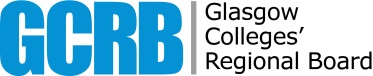 Report PurposeConsider the recent publication by Skills Development Scotland which examined the skills needed within the Glasgow College Region.RecommendationsThe Committee is invited to note the report on Current and Future Skills Demand for the Glasgow College Region. ReportThe attached report was published by Skills Development Scotland on 29 October 2019. It is an excellent report that provides a valuable assessment of the future demand for skills in the Glasgow College Region.In addition, Paul Zealey (Skills Planning Lead, Skills Development Scotland) provided a presentation to a small group of senior executives from the Glasgow colleges. This event took place on 18 November 2019 and was very well received by attendees.The report is commended to the committee and makes a valuable contribution to the discussions regarding future outcome agreements.The other element of work relates to the supply of skills training. This work is being undertaken in partnership with Skills Development Scotland as part of the Regional Programme of Action 2019-20. Once complete, the supply side information will complement the attached report and help to further inform the future outcome agreement.The Committee may wish to consider inviting Paul Zealey, or a colleague from Skills Development Scotland, to attend our Board Meeting at the end of January 2020 to provide an overview of this Skills Assessment report.Risk AnalysisThis paper addresses the following risks within the GCRB risk register:Risk 004: Opportunities are missed/not resourced appropriately and the potential to add value via the strategic plan is overlooked (reviewed Jun 2019).Risk 006: A failure to effectively plan/monitor our educational delivery results in the curriculum not meeting regional economic and social needs (reviewed Mar 2019).Equalities ImplicationsThere are no specific equalities implications associated with this paper.Legal ImplicationsThere are no specific legal implications associated with this paper. Financial ImplicationsThere are no immediate financial implications arising from this report. However, long-term financial sustainability of the college sector is contingent upon meeting future demand.Strategic ImplicationsThis report provides evidence to support, and influence, the regional strategic aims within the Regional Outcome Agreement. Performance and Resources Committee MeetingPerformance and Resources Committee MeetingDate of Meeting Wednesday 18 December 2019Paper TitleGlasgow College Region – Skills AssessmentAgenda Item6Paper NumberPRC2-BResponsible Officer Jim Godfrey, Interim Executive DirectorRecommended StatusDisclosable ActionFor Information